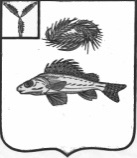 СОВЕТПЕРЕКОПНОВСКОГО МУНИЦИПАЛЬНОГО ОБРАЗОВАНИЯЕРШОВСКОГО МУНИЙИПАЛЬНОГО РАЙОНАСАРАТВОСКОЙ ОБЛАСТИРЕШЕНИЕот 18.04.2022 года								     № 76-169О проведении публичных слушанийпо вопросу внесения измененийв Устав Перекопновского МОНа основании Федерального закона от 06.10.2003 № 131-ФЗ «Об общих принципах организации местного самоуправления в Российской Федерации», Федерального закона от 01.07.2021 № 289-ФЗ   «О внесении изменений в статью 28 Федерального закона «Об общих принципах организации местного самоуправления в Российской Федерации», Совет Перекопновского муниципального образования РЕШИЛ:Назначить публичные слушания по вопросу внесения изменений в Устав Перекопновского МО.Утвердить рабочую группу по подготовке, проведению публичных слушаний и рассмотрению предложений по вопросу внесения изменений в Устав Перекопновского муниципального образования в составе:Шелудяков А.А – депутат Совета Перекопновского МО, председатель рабочей группы;Подгорнов И.А. – депутат Совета Перекопновского МО;Огренич Н.А. - депутат Совета Перекопновского МО.Провести публичные слушания 29 апреля 2022 года в здании администрации с. Перекопное в 15.00 час.Установить следующий порядок учета предложений и участия граждан и организаций Перекопновского муниципального образования в обсуждении проекта решения о внесении изменений в Устав Перекопновского муниципального образования:- предложения от граждан и организаций в письменном виде принимаются администрацией Перекопновского муниципального образования ежедневно (кроме субботы и воскресенья) по адресу: 413526 Саратовская область, Ершовский район,  с. Перекопное,                ул. Пылайкина, д.57   до 12.00  часов 29 апреля 2022 года.Обнародовать настоящее решение в местах определенных решением Совета Перекопновского муниципального образования от 15.01.2015 года № 32-77 «Об определении специальных мест для официального обнародования нормативно-правовых актов Совета Перекопновского муниципального образования», на официальном сайте администрации Перекопновского МО в сети интернет.Глава Перекопновского муниципального образованияЕршовского муниципального районаСаратовской области                                                                        Е.Н. Писарева